New York City College of Technology, CUNY CURRICULUM MODIFICATION PROPOSAL FORMALL PROPOSAL CHECK LISTEXISTING PROGRAM MODIFICATION PROPOSALSSection AIII: Changes in Degree ProgramsAIII.1. The following revisions are proposed for the Career and Technical Teacher Education Department Program:  BSEd in Technology Teacher EducationProgram Code:  23981	Effective Date:   Spring 2019Rationale: This will align our courses with the need of robotics, and programing teachers for NY City Schools curriculum and after-school programs as AV: 1  Changes to be offered in the Career & Technology Teacher Education  DepartmentRationale:There are no longer two methods classesRationale:There are no longer two Technological Systems classesTitle of ProposalMinor Career & Technology Teacher Education Curriculum Modification Date9/27/2018Major or MinorMinorProposer’s NameWm. Edward RobertsDepartmentCareer & Technology Teacher EducationDate of Departmental Meeting in which proposal was approved4/20/2018Department Chair NameDr. Wm. Edward RobertsDepartment Chair Signature and Date2018-09-27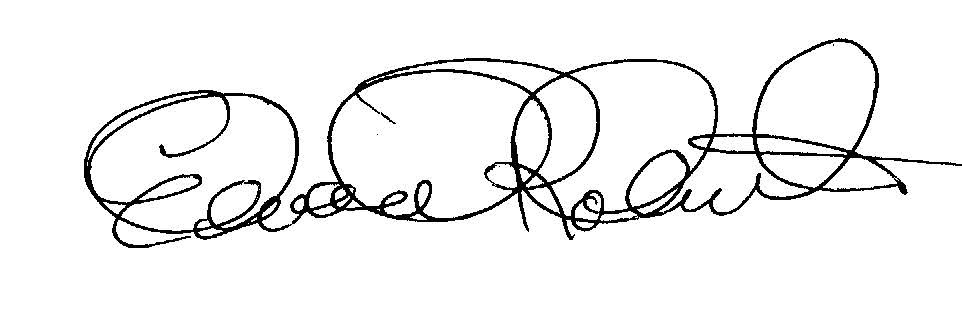 Academic Dean NameDr. David SmithAcademic Dean Signature and Date  2019-09-27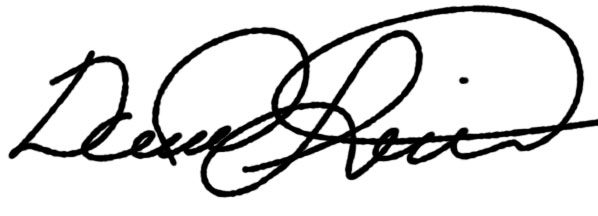 Brief Description of Proposal(Describe the modifications contained within this proposal in a succinct summary.  More detailed content will be provided in the proposal body.We propose to move EDU 4440 and CST 2403 to the core requirement, and move EDU 1420 and EDU 2440 to an elective. Brief Rationale for Proposal(Provide a concise summary of why this proposed change is important to the department.  More detailed content will be provided in the proposal body).  This will align our courses with the need for robotics and programing teachers for NY City Schools curriculum and after-school programs as required by NYCDOE RegulationsProposal History(Please provide history of this proposal:  is this a resubmission? An updated version?  This may most easily be expressed as a list).This is a new request for a minor change.11/07/2018 updated changesCompleted CURRICULUM MODIFICATION FORM including:Brief description of proposalXRationale for proposalXDate of department meeting approving the modificationXChair’s SignatureXDean’s SignatureXEvidence of consultation with affected departmentsList of the programs that use this course as required or elective, and courses that use this as a prerequisite.N/ADocumentation of Advisory Commission views (if applicable).N/ACompleted Chancellor’s Report Form.XDocumentation indicating core curriculum requirements have been met for new programs/options or program changes. N/ADetailed rationale for each modification (this includes minor modifications)XFROM: TO: GENERAL EDUCATION CORE1                                           (45-47 crs.)Required Core (13 credits)				I – Required Core1 (4 courses, 14-15 credits)English Composition (2 courses, 6 credits)ENG 1101 	English Composition I 			            3ENG 1121	English Composition II 			            3 Mathematical and Quantitative Reasoning (1 course, 4 credits)MAT 1275 College Algebra and Trigonometry or higher2 	            4Life and Physical Sciences (1 course, 4-5 credits)Select one of the following courses			                       4-5PHYS 1111 	Principles of Science IPHYS 1433 	General Physics I: Algebra Based PHYS 1441 	General Physics I: Calculus Based II – Flexible Core (6 courses, 19-20 credits)In addition to the required course listed below, select one course from each of the other four areas; plus, one additional course from any of the five areas; no more than two courses may be selected from any discipline.			                                                      15                                                                                        World Cultures and Global IssuesAny Approved Course US Experience in its DiversityAny Approved Course Individual and SocietyAny Approved Course Creative ExpressionAny Approved Course Scientific WorldSelect one of the following courses			                         4-5PHYS 1112 	Principles of Science II PHYS 1434 	General Physics II: Algebra Based PHYS 1442 	General Physics II: Calculus Based One additional course from any categoryIII – College Option requirement3 (12 credits)One course in Speech/Oral Communication COM 1330 Public Speaking or higher 		                            3One interdisciplinary Liberal Arts and Sciences course (any approved course) 				                            3Two additional liberal arts courses to reach a minimum total of 42 credits in general education. In meeting their general education requirements overall, students must take at least one advanced liberal arts courseor two sequential courses in a foreign language. 	                            6Writing Intensive RequirementStudents at New York City College of Technology must complete two courses designated WI for the associate level, one from GenEd and one from the major; and two additional courses designated WI for the baccalaureate level, one from GenEd and one from the major.Program-Specific Degree Requirements                               59 CreditsPedagogical Core (26 credits)EDU 2362         Methods of Teaching in Career and Technology 		Education l				             3EDU 2455 	Methods & Materials for Special Needs Students        3EDU 3410         Technology Education Foundations and 		Curriculum Development 		                            3EDU 3630         Assessing Student Learning Outcomes 	             3EDU 3640         Computers in Education 			             3EDU 3670         Methods of Literacy Instruction 		             3EDU 3681         Internship in Career & Technology Teacher Education. 2EDU 4600         Professional Development Seminar 	                           2EDU 4871         Supervised Student Teaching in 	           Career and Technology Education 		             4Content Core (33 credits)EDU 1400         Design and Drafting I 			             2EDU 14204       Construction Systems			             3EDU 2400         Design and Drafting II 			             2EDU 2410         Survey of Technological Development		             3EDU 24405         Manufacturing Systems 			             3EDU 24606         Communications Systems 		     	             4EDU 3400         Technological Systems I 			             3EDU 34207         Electronic Systems 			             4EDU 3440         Transportation Systems 			             3EDU 4480         Principles of Engineering 		                           3EDU 44408         Electronic and Robotic Systems                                    3orCST 2403           Introductory C++ Programming Language 	             3Program-Specific Liberal Arts and Science RequirementsMAT 1375 	Precalculus9				             4PHYS 1111 	Principles of Science IorPHYS 1433 	General Physics I: Algebra BasedorPHYS 1441 	General Physics I: Calculus Based 		Met as GenEdPHYS 1112	 Principles of Science II orPHYS 1434 	General Physics II: Algebra Based orPHYS 1442 	General Physics II: Calculus Based 		Met as GenEdPSY 3502/EDU 3610 Human Learning and Instruction 	             3PSY 2501/EDU 2610 Child and Adolescent Development 	             3SOC 2380	Sociology of Education.          		             3COM 1330	Public Speaking 				Met as GenEdARB, ASL, CHN, FREN, or SPA (Elementary) 10		             3LIB 1201 	Research and Documentation 		in the Information Age			            3Total program-specific required and elective courses	      59Total NYSED Liberal Arts/Science credits 		    64-66                    TOTAL CREDITS REQUIRED FOR THE DEGREE                  123-1241 This program has received a waiver to require particular courses in the Common Core. Students who do not take these courses to meet their GenEd requirements may not be able to complete the degree program within the regular number of credits. 2 Students without the requisite math background to enter MAT 1275 must take MAT 1175 in preparation; this will increase the number of required credits for the degree by 4. 3 Complete lists of liberal arts and sciences courses and advanced liberal arts courses, as well as semester-specific lists of interdisciplinary courses and writing intensive courses, are available online at the City Tech Pathways website. The number of elective credits will vary depending upon students’ choices in the Core and College Option areas; choosing a higher credit-hour course may increase the number of credits to graduate by 1. 4 Acceptable substitutes for EDU 1420 are CMCE 1114 and ENT 1110 5 An acceptable substitute for EDU 2440 is both MECH 1101 + MECH 1201 6 An acceptable substitutes for EDU 2460 is COMD 1167 7 Acceptable substitutes for EDU 3420 are EET 1122, ETN 1102, or ETN 1302 8 An acceptable substitute for EDU 4440 is ETN 1302. 9 Students who have already satisfied this requirement may take any elective course to reach a minimum of 123 credits. 10 Students can choose to take introductory language courses to satisfy some areas in the Flexible Core/College Option areas. Those who do not may need 3-6 additional credits to complete the degree program by taking one or two of the electives listed in the program. GENERAL EDUCATION CORE1                                                            (45-47 crs.)Required Core (13 credits)				I – Required Core1 (4 courses, 14-15 credits)English Composition (2 courses, 6 credits)ENG 1101 	English Composition I 					3ENG 1121	English Composition II 					3 Mathematical and Quantitative Reasoning (1 course, 4 credits)MAT 1275 College Algebra and Trigonometry or higher2 			4Life and Physical Sciences (1 course, 4-5 credits)Select one of the following courses					           4-5PHYS 1111 	Principles of Science IPHYS 1433 	General Physics I: Algebra Based PHYS 1441 	General Physics I: Calculus Based II – Flexible Core (6 courses, 19-22 credits)   In addition to the required course listed below, select one course from each of the other four areas; plus, one additional course from any of the five areas; no more than two courses may be selected from any discipline.			              15                                                                                        World Cultures and Global IssuesARB, ASL, CHN, FREN, or SPA (Elementary or higher)US Experience in its DiversityAny Approved Course Individual and SocietyAny Approved Course Creative ExpressionAny Approved Course Scientific WorldSelect one of the following courses					             4-5PHYS 1112 	Principles of Science II PHYS 1434 	General Physics II: Algebra Based PHYS 1442 	General Physics II: Calculus Based One additional course from any categoryIII – College Option requirement3 (12 credits)One course in Speech/Oral Communication COM 1330 Public Speaking or higher 					3One interdisciplinary Liberal Arts and Sciences course (any approved course) 							3Two additional liberal arts courses to reach a minimum total of 42 credits in general education. In meeting their general education requirements overall, students must take at least one advanced liberal arts courseor two sequential courses in a foreign language. 				6Writing Intensive RequirementStudents at New York City College of Technology must complete two courses designated WI for the associate level, one from GenEd and one from the major; and two additional courses designated WI for the baccalaureate level, one from GenEd and one from the major.Program-Specific Degree Requirements                                             59 CreditsPedagogical Core (26 credits)EDU 2362         Methods of Teaching in Career and Technology 		Education l						3EDU 2455 	Methods & Materials for Special Needs Students 		3EDU 3410         Technology Education Foundations and 		Curriculum Development 					3EDU 3630         Assessing Student Learning Outcomes 	                	3EDU 3640         Computers in Education 					3EDU 3670         Methods of Literacy Instruction 				3EDU 3681         Internship in Career & Technology Teacher Education		2EDU 4600         Professional Development Seminar 	                  		2EDU 4871         Supervised Student Teaching in 	           Career and Technology Education 				4Content Core (33 credits)EDU 1400         Design and Drafting I 					2EDU 14204        Construction systems                                                                     3EDU 2400         Design and Drafting II 					2EDU 2410         Survey of Technological Development				3EDU 24404            Manufacturing Systems                                                                  3EDU 24606         Communications Systems 		     	                             4EDU 3400         Technological Systems I 					3EDU 34207         Electronic Systems 					4EDU 3440         Transportation Systems 					3EDU 4480         Principles of Engineering 		                  		3EDU 44408         Electronic and Robotic Systems                                                    3CST 2403           Introductory C++ Programming Language 	                             3Program-Specific Liberal Arts and Science RequirementsMAT 1375 	Precalculus9						4PHYS 1111 	Principles of Science IorPHYS 1433 	General Physics I: Algebra BasedorPHYS 1441 	General Physics I: Calculus Based 		Met as GenEdPHYS 1112	 Principles of Science II orPHYS 1434 	General Physics II: Algebra Based orPHYS 1442 	General Physics II: Calculus Based 		Met as GenEdPSY 3502/EDU 3610 Human Learning and Instruction 			3PSY 2501/EDU 2610 Child and Adolescent Development 			3SOC 1101                                                                                                                 3SOC 2380          	Sociology of Education         				3COM 1330	Public Speaking 				Met as GenEdARB, ASL, CHN, FREN, or SPA (Elementary)10				3LIB 1201 	Research and Documentation 		in the Information Age					3Total program-specific required and elective courses	      		59Total NYSED Liberal Arts/Science credits 				         64-66                    TOTAL CREDITS REQUIRED FOR THE DEGREE 	                               123-1241 This program has received a waiver to require particular courses in the Common Core. Students who do not take these courses to meet their GenEd requirements may not be able to complete the degree program within the regular number of credits. 2 Students without the requisite math background to enter MAT 1275 must take MAT 1175 in preparation; this will increase the number of required credits for the degree by 4.  3 Complete lists of liberal arts and sciences courses and advanced liberal arts courses, as well as semester-specific lists of interdisciplinary courses and writing intensive courses, are available online at the City Tech Pathways website. The number of elective credits will vary depending upon students’ choices in the Core and College Option areas; choosing a higher credit-hour course may increase the number of credits to graduate by 1. 4. Electives6 An acceptable substitutes for EDU 2460 is COMD 1167 7 Acceptable substitutes for EDU 3420 are EET 1122, ETN 1102, or ETN 1302 8 An acceptable substitute for EDU 4440 is ETN 1302. 9 Students who have already satisfied this requirement may take any elective course to reach a minimum of 123 credits. 10 Students can choose to take introductory language courses to satisfy some areas in the Flexible Core/College Option areas. Those who do not may need 3-6 additional credits to complete the degree program by taking one or two of the electives listed in the program. CUNYFirst Course IDFROMTODepartment(s)Career & Technology Teacher Education Department(s)Career & Technology Teacher EducationCourseEDU 2362CourseEDU 2362CorequisiteCorequisitePrerequisite Prerequisite HoursHoursCreditsCreditsDescriptionMethods of Teaching in Career and Technology Education lDescriptionMethods of Teaching in Career and Technology Education Requirement DesignationRequirement DesignationLiberal Arts[   ] Yes  [   ] No  Liberal Arts[   ] Yes  [   ] No  Course Attribute (e.g. Writing Intensive, Honors, etcCourse Attribute (e.g. Writing Intensive, Honors, etcCourse ApplicabilityCourse ApplicabilityEffective TermCUNYFirst Course IDFROMTODepartment(s)Career & Technology Teacher Education Department(s)Career & Technology Teacher EducationCourseEDU 3400CourseEDU 3400CorequisiteCorequisitePrerequisite Prerequisite HoursHoursCreditsCreditsDescriptionTechnological Systems I DescriptionTechnological Systems Requirement DesignationRequirement DesignationLiberal Arts[   ] Yes  [   ] No  Liberal Arts[   ] Yes  [   ] No  Course Attribute (e.g. Writing Intensive, Honors, etcCourse Attribute (e.g. Writing Intensive, Honors, etcCourse ApplicabilityCourse ApplicabilityEffective Term